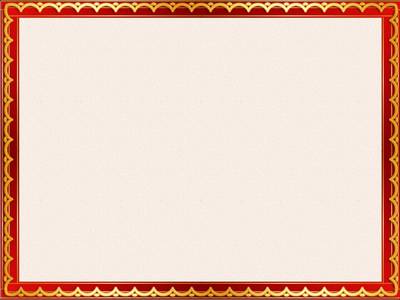 Онтогенез становления звуков речи у детей в норме.              Речь не является врожденной способностью, а развивается в процессе онтогенеза (Онтогенез от греч. ontos - сущее, genesis - происхождение, развитие) - индивидуальное развитие организма от момента его зарождения до конца жизни.) параллельно с физическим и умственным развитием ребенка и служит показателем его общего развития. Усвоение ребенком родного языка проходит со строгой закономерностью и характеризуется рядом черт, общих для всех детей. Для того чтобы понять патологию речи, необходимо четко представлять весь путь последовательного речевого развития детей в норме, знать закономерности этого процесса и условия, от которых зависит его успешное протекание. (А.Н. Гвоздев.)       Для нормального формирования речи необходима определенная зрелость коры головного мозга и органов чувств ребенка (слуха, зрения, осязания), большое значение имеет психофизическое здоровье ребенка. Отрицательное влияние на формирование речи оказывают частые болезни, инфекции, травмы, аллергии, аденоиды, отиты, желудочно-кишечные заболевания в раннем возрасте - они ослабляют организм ребенка, снижают его психическую активность.      Речь начинает развиваться практически с первых дней жизни и проходит несколько этапов развития (В.И. Бельтюков).· Период младенческих криков· Период гуления· Период лепета       Самым первым речевым проявлением является крик. Крик носит рефлекторный характер и является реакцией на различные дискомфортные состояния (голод, боль, мокрые пеленки и пр.). У здорового новорожденного крик громкий, чистый, с коротким вдохом и удлиненным выдохом. А у детей с органическим поражением ЦНС, у которых в последствии выявляются расстройства речи, крик или пронзительный, или очень тихий в виде всхлипываний, или может отсутствовать вообще. Обычно период младенческих криков длится от рождения до 2 месяцев. На 2-3 месяце крик начинает качественно меняться и у ребенка появляется гуление и смех. Крик меняется в зависимости от состояния ребенка. Малыш по-разному сообщает маме о своих потребностях (чувстве голода, дискомфорте, болевых ощущениях и т.д.) и мама по интонации крика легко узнает, что нужно ее ребенку.       Именно в этот период начинает формироваться интонационный язык, которым ребенок будет пользоваться всю свою жизнь. У большинства здоровых детей в это время появляется начальное гуление - «гуканье». Звуки возникают в ответ на улыбку и разговор взрослого с ребенком, происходит переход от рефлекторных звуков к звукам общения. Ребенок активнее гулит в присутствии взрослых, у него появляется улыбка и первый смех - повизгивание в ответ на эмоциональное общение с окружающими взрослыми, у ребенка формируется комплекс оживления (эмоционально-двигательная реакция на появление взрослого). Элементом комплекса оживления выступает гуление, которое отличается от короткого гуканья певучестью.       Гуление - представляет собой певучее произнесение цепочек гласных звуков, близких к [а, у, ы], часто в сочетании с согласными [г, м] [5]. Насторожить родителей в этот период должно отсутствие или недостаточность интонационной выразительности крика и гуления, однообразное тихое гуление; отсутствие смеха. А.Н. Гвоздев отмечает что гуление важный этап довербального (дословесного) развития речи. В это время наряду с подготовкой речевого аппарата к произношению звуков, осуществляется процесс развития понимания речи, когда малыш учится управлять интонацией. Здоровый ребенок рано начинает улавливать интонацию взрослого и реагировать именно на нее. Малыш улыбается, произносит удовлетворенно звуки, если взрослый говорит доброжелательным, ласковым тоном, и наоборот кричит, если взрослый сердится и в его голосе сердитая, раздраженная, недовольная интонация. Ребенок еще не понимает смысла обращенной к нему речи, но чутко реагирует на интонацию. Общение между ребенком и взрослым строится на эмоциональной основе. По мнению Р.И. Лалаевой это и есть первые уроки родного языка.       Расцвет гуления на 4-6 месяцы жизни. К этому времени малыш осваивает уже национальную специфику эмоционально-выразительного звучания родной речи.       По данным А.Н. Гвоздева крайне негативно влияет на развитие ребенка недостаточность именно эмоционально-положительного контакта со взрослым, особенно нарушение взаимосвязи матери с ребенком. Молчащие взрослые или взрослые, речь которых бедна в эмоционально-выразительном плане не вызывают у ребенка периода гуления необходимого для нормального речевого развития познавательного интереса к внешнему миру. С такими взрослыми у ребенка не возникает потребности общения.       А.Н. Гвоздев отмечает, что возраст от 2 до 6-7 месяцев является критическим. Поэтому положительные материнские эмоции в этот период нужны ребенку для его полноценного развития, как пища и воздух. Разлука с матерью в возрасте с 6-7 мес. и до 3 лет может привести к тяжелейшим расстройствам развития, которые выражаются в виде психической и физической отсталости.      Наиболее тяжелые и стойкие нарушения психики развиваются у детей, лишенных матерей во второй половине первого года жизни. Даже после усыновления, будучи окруженными любовью, заботой и вниманием приемных родителей, они испытывают большие трудности при выстраивании нормальных взаимоотношений с окружающими. Их поведение отличается агрессивностью, жестокостью, импульсивностью, что является признаками проблемного развития личности. Следующая стадия развития характеризуется появлением лепета, и длится примерно от 5 до 9 месяцев. А.Н. Гвоздев говорит что в этот период на смену гулению постепенно приходит лепет, который представляет собой многократное повторение слогов (ма, ба, па, да, на) под контролем слуха. Ребенок прислушивается к своему лепету и стремится повторить сочетания звуков, произносимых им самим (ма-ма-ма, ба-ба-ба и т.д.), роль слуха при этом весьма велика. Об этом говорит тот факт, что при врожденной глухоте у ребенка имеет место стадия гуления, но характерным является постепенное угасание звуков и полное отсутствие лепета.       При лепете развивается длительность выдоха, активизируется слуховое внимание. Часто в лепете можно услышать звуки, которых нет в родном языке, а часть звуков вообще невозможно воспроизвести. Р.И. Лалаева говорит что все дети, независимо от национальности, лепечут одинаково, и только позднее они начинают говорить на том языке, на котором говорят окружающие ребенка люди.       К 9-10 месяцам, кроме отдельных звуков и звукосочетаний, у ребенка появляются первые лепетные слова. Обычно они состоят из двух одинаковых слогов: мама, папа, баба, дядя. Считается, что на этой стадии ребенок наиболее чувствителен к интуитивному усвоению родного языка. Данный этап рассматривается как сензитивный (наиболее благоприятный) период для развития речи.        К концу второго полугодия появляется так называемая предметно-отнесенная речь - умение узнавать в словах людей и предметы. Услышав название любимой игрушки, ребенок поворачивает к ней голову, а иногда и указывает на нее рукой. Чуть позже ребенок начинает уже сам требовать от родителей называть все, на чем останавливается его взгляд. Многие мамы помнят бесконечные хождения по дому с малышом и указательный жест, заменяющий вопрос: «Что это? А как это называется?». Этому занятию стоит уделить столько времени, сколько хочет ребенок. Это тоже уроки языка. (А.Н Гвоздев).        К концу первого года или в начале второго ребенок обычно произносит свое первое настоящее слово, осознанно начиная пользоваться речью. К году словарь состоит из 9-12, а иногда и большего количества слов (кис, му, ав, ам и др.). В большинстве случаев девочки начинают произносить слова раньше мальчиков. То же можно сказать и о появлении фразовой речи. Около 1,5-2 лет дети начинает говорить отдельными короткими фразами.       Дальнейшее становление звуков речи приведено в таблице: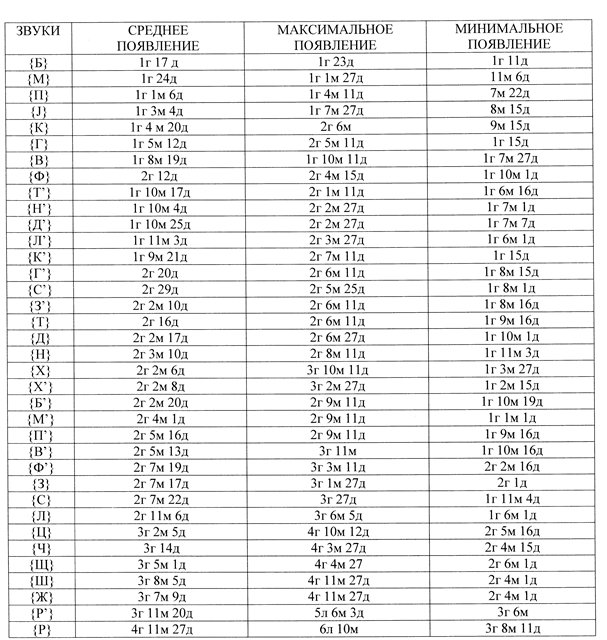 